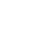 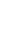 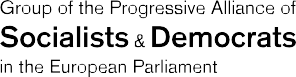 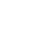 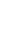 PLAN GRUPY S&DNaprawa gospodarcza, społeczna i ekologiczna w Unii EuropejskiejStawienie czoła bezpośrednim skutkom gospodarczym i społecznym pandemii, a także przygotowanie zrównoważonej, wspólnej przyszłości oraz wspólnej zamożności, dobrobytu i odporności.Epidemia COVID-19 spowodowała spustoszenie w Europie i na świecie, zadając nieodwracalny ból wielu tysiącom ludzi. Szybko rozwijająca się skala kryzysu zaskoczyła UE i jej państwa członkowskie. Gdyby wyciągnięto wszystkie wnioski z poprzedniego kryzysu finansowego, UE byłaby dobrze przygotowana do szybkiego, kolektywnego i skutecznego zareagowania na ten nowy kryzys. Jednak z powodu braku solidnych, europejskich instrumentów w zakresie wspólnych działań, kryzys ten ujawnił kruchość naszych wspólnych zdolności i instrumentów w dziedzinie zarządzania gospodarczego i społecznego w obliczu takiego wyzwania w czasach, kiedy jedyną odpowiedzią są zdecydowane działania publiczne, zgodne z naszymi wspólnymi wartościami demokratycznymi.W pierwszej i kluczowej fazie walki z pandemią państwa członkowskie działały w dużej mierze na własną rękę, będąc skupione na własnym, krajowym interesie i ignorując bardziej zintegrowane rozwiązania, oparte na solidarności i zbiorowej efektywności. W miarę narastania kryzysu szybko stało się rzeczą oczywista, że europejskie rozwiązanie nie może być po prostu sumą rozproszonych i rozbieżnych programów krajowych, nie tylko dlatego, że możliwości finansowe rządów są bardzo nierówne i nie mogłyby zapewnić zrównoważonej, wspólnej odpowiedzi; także biorąc pod uwagę inne aspekty, takie jak utrzymujące się rozbieżności w sposobie gromadzenia i zgłaszania przez państwa członkowskie danych dotyczących śmiertelnych ofiar w związku z COVID-19, jest rzeczą absolutnie jasną, że konieczna jest silniejsza koordynacja i wspólne działanie na poziomie UE. Stawką jest przyszłość unijnego projektu, a zwłaszcza jednolitego rynku. Rynek wewnętrzny nie może paść ofiarą kryzysu; co więcej, powinien on odegrać kluczową rolę w ramach naszej reakcji. Uważamy, że należy unikać regresu w stosunku do już przyjętych przepisów i praw, a przyszły plan naprawy gospodarczej UE musi nie tylko ochronić już osiągnięte wyniki, ale także dodatkowo wzmocnić jednolity rynek dla dobra obywateli i przedsiębiorstw w UE.Podczas gdy wirus nadal zbiera śmiertelne żniwo w postaci ludzkiego życia, solidne działania na poziomie UE, w połączeniu ze środkami podejmowanymi przez państwa członkowskie, dopiero stopniowo się nasilają. Europejski Bank Centralny po raz pierwszy uruchomił pandemiczny program zakupów awaryjnych. Komisja Europejska, w ramach swoich instytucjonalnych możliwości, przedstawiła duży zestaw ukierunkowanych rozwiązań, obejmujących tymczasowe odstępstwo od zasad polityki budżetowej oraz wniosek w sprawie tymczasowego utworzenia europejskiego instrumentu wsparcia krajowych sieci bezpieczeństwa dla zatrudnionych (SURE). Pomimo pierwszych postępów osiągniętych na posiedzeniu Eurogrupy w dniu 9 kwietnia, odbytym w formacie inkluzywnym, w szczególności w kwestii pomocy na wypadek pandemii w wysokości blisko 240 mld EUR w celu udzielenia pożyczek do wysokości 2% PKB państw członkowskich, Radzie do tej pory nie udało się skutecznie uruchomić wspólnej i skoordynowanej strategii polityki gospodarczej i społecznej w ramach spójnego i ambitnego planu, obejmującego całą UE. Zapowiedziała ona swoje prace nad Funduszem Odbudowy, mającym na celu wsparcie europejskich inwestycji, niezbędnych do budowy lepszej, bardziej ekologicznej, odporniejszej i bardziej cyfrowej gospodarki. 23 kwietnia Rada Europejska przyjęła z zadowoleniem wspólny europejski plan działań na rzecz odbudowy gospodarczej, przedstawiony przez przewodniczących Komisji i Rady Europejskiej. Kolejnym pilnym krokiem jest zagwarantowanie, by wszystkie trzy instytucje szybko uzgodniły ambitny i kompleksowy europejski plan naprawy gospodarczej, społecznej i ekologicznej, będący kontynuacją planowanego wniosku Komisji Europejskiej, który musi szybko osiągnąć sprawność operacyjną.Ten europejski plan musi równocześnie:stawić czoła wszystkim bezpośrednim wyzwaniom gospodarczym i społecznym, aby zapewnić jednolitą ochronę przed zniszczeniem zdolności produkcyjnych i przed wszystkimi bezpośrednimi, negatywnymi konsekwencjami społecznymi dla ludzi, w szczególności poprzez utrzymanie dochodów pracowników, w tym osób prowadzących działalność na własny rachunek, bez podważania lub opóźniania pilnych polityk ekologicznych;wdrożyć solidną strategię na rzecz naprawy gospodarczej, społecznej i ekologicznej, opartą na wzmocnionej spójności gospodarczej, społecznej i terytorialnej oraz na konwergencji społecznej w górę, walce ze zmianami klimatu i utratą różnorodności biologicznej, sprawiedliwej transformacji oraz postępowej społecznie cyfryzacji, w szczególności poprzez zagwarantowanie braku opóźnień w walce ze zmianami klimatu, a także poprzez kompleksowe wdrożenie Europejskiego Zielonego Ładu i celów zrównoważonego rozwoju ONZ, poprzez szybkie podejmowanie decyzji legislacyjnych i inwestycje publiczne współmierne do wielkości koniecznych i niezbędnych zmian dla naszej przyszłości; zbudować przyszłą europejską odporność w szerokim zakresie, rozwijając niezbędne stałe, europejskie instrumenty i polityki potrzebne do reagowania na przyszłe kryzysy, związane ze zdrowiem publicznym, gospodarką, społeczeństwem, klimatem lub szerszym środowiskiem, poprzez zapewnienie, by Unia Europejska stała się silna, spójna i zrównoważona. Będzie to również wymagało głębokich zmian w naszym dominującym systemie gospodarczym i konstytucyjnym, u podstaw których podstawowymi zasadami muszą stać się solidarność, zrównoważony rozwój i zrównoważony dobrobyt dla wszystkich, w tym art. 3 TUE i art. 9 TFUE; przez cały czas potwierdzać i przestrzegać tego, że Unia opiera się na zestawie wartości oraz na zasadach sprawiedliwości i solidarności, a nawet w sytuacjach kryzysowych, wymagających podejmowania wyjątkowych środków, wartości te i zasady muszą być zagwarantowane. Kwestia ta i pełne poszanowanie praworządności nie podlegają negocjacji. UE obchodzi swoją 70. rocznicę, mając do czynienia z najtrudniejszym wyzwaniem od zakończenia drugiej wojny światowej. W czasach kryzysu i sytuacji nadzwyczajnych skuteczne i demokratyczne podejmowanie decyzji politycznych w UE jest poważniej zagrożone niż w zwykłych czasach. Wzrost liczby członków kadry kierowniczej, nieskoordynowana polityka krajowa, paraliż spowodowany wymogami jednomyślności w Radzie oraz rozwiązania międzyrządowe przyjmowane poza ramami wspólnotowymi, występowały jako wspólne cechy podczas kryzysu w strefie euro, a także pojawiły się do pewnego stopnia na początku pandemii. W odpowiedzi na pandemię mogą one znów stać się normą. Dlatego też konieczne jest rozpoczęcie dyskusji, najlepiej w ramach Konferencji na temat naprawy gospodarczej i przyszłości Europy, na temat tak bardzo potrzebnej poprawy naszego procesu decyzyjnego, w tym w kwestiach zaangażowania Parlamentu Europejskiego w podejmowanie wszystkich kluczowych decyzji, zniesienia jednomyślności w Radzie oraz wzmocnienia uprawnień wykonawczych i budżetowych Unii, w ramach Traktatu Lizbońskiego lub poza jego ramami.